                   FZ.2380.36.U.21.2021INFORMACJA Z OTWARCIA OFERTDotyczy postępowania o udzielenie zamówienia publicznego na:ŚWIADCZENIE USŁUG MEDYCZNYCH Z ZAKRESU MEDYCYNY PRACY NA RZECZ POLICJANTÓW I PRACOWNIKÓW POLICJI(postępowanie 36/U/21)Zamawiający, Komenda Wojewódzka Policji w Białymstoku, działając na podstawie art. 222 ust. 5 ustawy Prawo zamówień publicznych (tekst jedn. Dz. U. z 2021 r. poz. 1129 ze zm.), przekazuje poniższe informacje:Zestawienie złożonych w postępowaniu ofert:Zadanie nr 1 - KWP/OPP/SPKP/KMP Białystok:Zadanie nr 4 – KPP Augustów:Zadanie nr 5 – KPP Bielsk Podlaski:Zadanie nr 6 – KPP Grajewo:Zadanie nr 15 – BSWP, CBŚP KGP z miejscem pełnienia służby Białystok: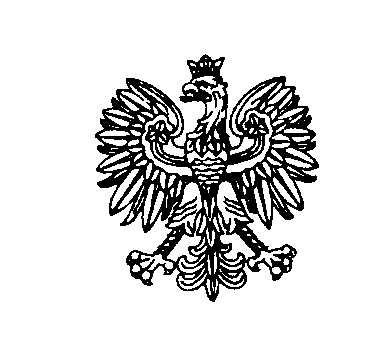 Białystok, dnia 16 listopada 2021 rokuBiałystok, dnia 16 listopada 2021 rokuBiałystok, dnia 16 listopada 2021 rokuBiałystok, dnia 16 listopada 2021 rokuBiałystok, dnia 16 listopada 2021 roku                         ZastępcaKomendanta Wojewódzkiego Policji w Białymstoku                         ZastępcaKomendanta Wojewódzkiego Policji w Białymstoku                         ZastępcaKomendanta Wojewódzkiego Policji w BiałymstokuNr ofertyNazwa(firma)i adres WykonawcyCena ofertowa brutto(w zł)1REVITA Centrum Medyczne s.c. Ewa Łuniewska, Cezary Rokickiul. 1000-lecia Państwa Polskiego 10/21A15-111 Białystok391.310,00 zł2Centrum Medycyny Pracy i Rodziny R MEDul. Stołeczna 7 lok. 5/215-879 Białystok255.636,00 zł5SPZOZ Ministerstwa Spraw Wewnętrznych i Administracji w Białymstokuul. Fabryczna 2715-471 Białystok273.530,00 złNr ofertyNazwa(firma)i adres WykonawcyCena ofertowa brutto(w zł)3Zdzisław Sadowski  Przychodnia Lekarsko-Pielęgniarska „ESKULAP"ul. Wojska Polskiego 5116-300 Augustów66.935,00 złNr ofertyNazwa(firma)i adres WykonawcyCena ofertowa brutto(w zł)2Centrum Medycyny Pracy i Rodziny R MEDul. Stołeczna 7 lok. 5/215-879 Białystok17.755,00 złNr ofertyNazwa(firma)i adres WykonawcyCena ofertowa brutto(w zł)4Przychodnia Medycyny Pracy Dariusz Leończykul. Os. Południe 919-200 Grajewo37.720,00 złNr ofertyNazwa(firma)i adres WykonawcyCena ofertowa brutto(w zł)1REVITA Centrum Medyczne s.c. Ewa Łuniewska, Cezary Rokickiul. 1000-lecia Państwa Polskiego 10/21A, 15-111 Białystok34.810,00 zł2Centrum Medycyny Pracy i Rodziny R MEDul. Stołeczna 7 lok. 5/215-879 Białystok25.470,00 zł5SPZOZ Ministerstwa Spraw Wewnętrznych i Administracji w Białymstokuul. Fabryczna 2715-471 Białystok25.474,00 zł